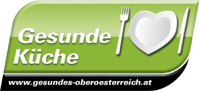 Speiseplan, Februar 2021 Mo.  15.2  Spaghetti  Bolognese mit Salat, Kuchen (A,C,G,L)*
Di.	16.2  Bernerwürstel mit Wedges und Salat, Rohkost (A,H,G,C,M,O)*
Mi.	17.2  Leinölerdäpfel mit Hausbrot und Salat, Fruchtcocktail (A,G,O,H)*
Do.   18.2  Griesnockerlsuppe, Buchteln mit Vanillesauce, Obst (O,A,C,G)*
Mo.  22.2  Wurstknödel mit Gulaschsaft und Sauerkraut, Obst (A,C,G,L,O)*
Di.    23.2  Kürbissuppe, Grießauflauf mit Waldbeersauce, Apfel (A,C,G,L,H)*
Mi.   24.2  Schnitzel vom Huhn mit Reis, Kartoffeln und Salat, Karottensticks (A,C,G,O)*
Do.   25.2  Käsespätzle mit gem. Salat, Joghurt (A,C,G,O)*
